Пресс-релиз вечерней программыООО «Территория Весёлых» (г. Екатеринбург)иАрт-менеджер Константин Чернышев (г. Ханты-Мансийск)представляют вечернюю развлекательную программу«ОКТЯБРЬСКОЕ 420 СЕЛФИ»Приглашаем всех жителей пгт. Октябрьское стать участниками беспрецедентной акции, которая расскажет о нашем юбилее всему Октябрьскому району, Югре и России!С 11 августа в группе «Городское поселение Октябрьское» социальной сети «Одноклассники» http://ok.ru/gorodskoep стартует
Акция №1 «МОЁ ОКТЯБРЬСКОЕ». Сделай оригинальное и веселое селфи на фоне любимого уголка посёлка, выложи его на странице группы (фотоальбом «Октябрьское 420 селфи») и в финале вечерней программы один из десяти счастливчиков, первыми набравших 420 лайков, получит специальный приз!Акция №2 «СЕЛФИ 420» В финале вечерней развлекательной программы всем участникам будет предложено выстроиться в цифры 420 и снимок флешмоба с высоты птичьего полёта будет размещён во всех открытых социальных сетях Югры!В развлекательной программе вам будут представлены кавер-версии российских и мировых хитов в исполнении молодых талантливых певиц из столицы Уральского федерального округа
г. Екатеринбурга. Только для юбилейного вечера энергичный МС приготовил захватывающие конкурсы, модный DJ зажигательные танцы а лучший дуэт Go-Go поможет вам уловить их ритм. Веселись и фотографируйся весь вечер! Программа специально подготовлена к юбилею п.г.т. Октябрьское.Вход свободный, «12+»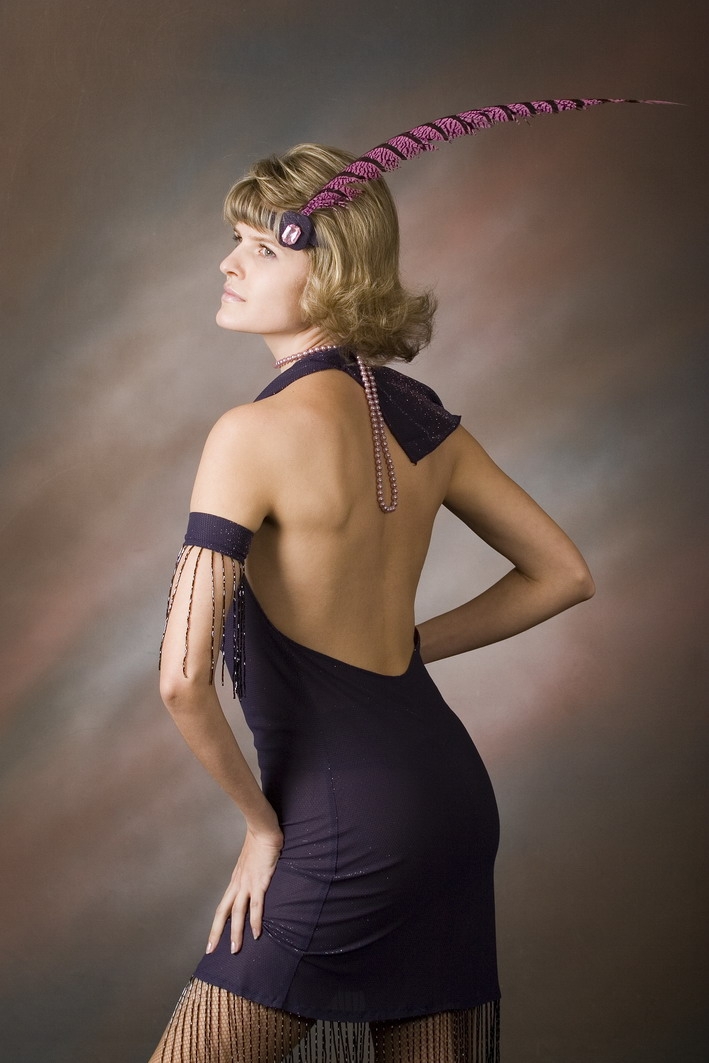 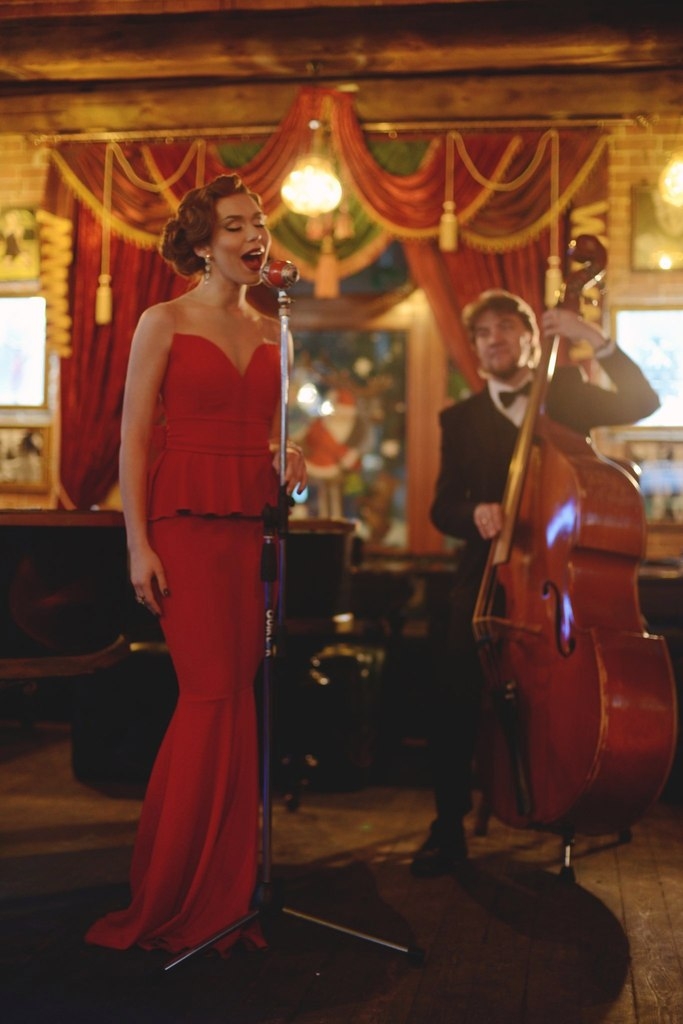 